Glenna F. (Sprunger) MoserSeptember 17, 1927 – December 19, 2017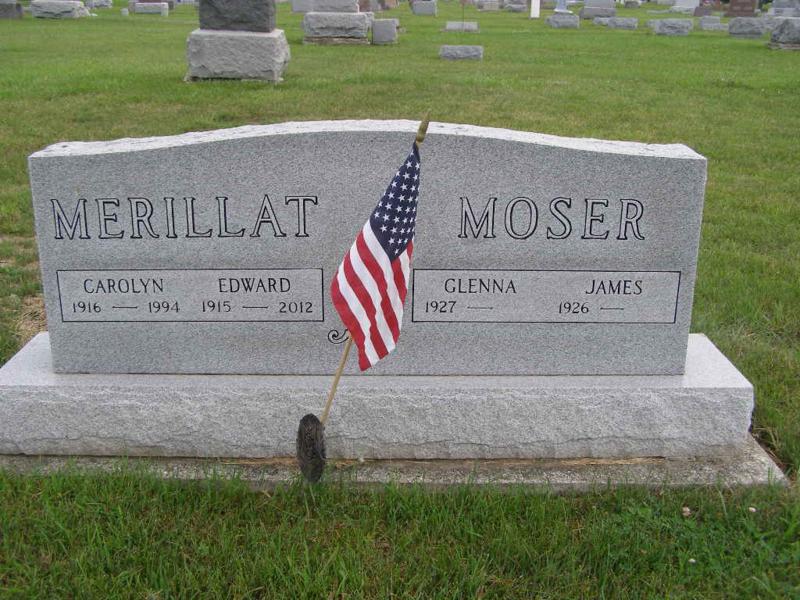 Photo by Shaunda Bedwell   Glenna F. Moser, 90, Berne passed away on December 19, 2017 at Swiss Village where she was a resident.  She was born on September 17, 1927 to Herbert and Elma Neuenschwander Sprunger in Adams County, IN.  She married James Moser on October 1, 1944.
   Glenna was a member of the First Mennonite Church.  She was retired as a waitress at the Palmer House Restaurant for over 41 years and sold magazine subscriptions for many years. Glenna was a member of the former Berne Mother's Club and enjoyed reading, cooking, and hosting her family.
   Survivors include a daughter, Barbara (Dan) Dawson of Berne, sons; Ted (Judy) Moser of Berne, Gregg (Karen) Moser of Berne, Brian (Kelly) Moser of Linn Grove, 16 grandchildren, 24 great-grandchildren, and 3 step-great grandchildren.
   Preceding in death are her parents, (stepmother, Mary (Burkhalter) Sprunger, husband, Jim (1/24/2017), brothers LaVerne, & James Sprunger, sisters Henrietta Nussbaum, and Carolyn Merillet.   Funeral services are Friday, December 22, 2017 at 6:00 pm at the First Mennonite Church with visitation from 4 PM to time of services. Officiating is Pastor Jerry A Flueckiger with burial at the MRE Cemetery, Berne.
   Preferred memorials are to the First Mennonite Church Missions &/or Camp Gilead (Children's Bible Mission)Yager-Kirchhofer Funeral Home online obit (accessed 12/20/2017)